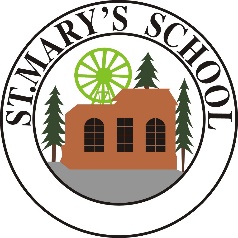 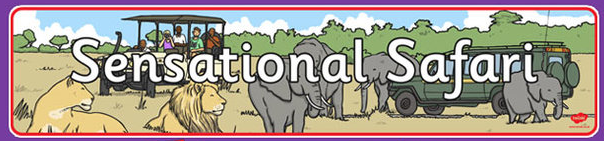      Be the BEST You Can Be